 АДМИНИСТРАЦИЯ 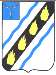 СОВЕТСКОГО МУНИЦИПАЛЬНОГО РАЙОНА  САРАТОВСКОЙ ОБЛАСТИ ПО С Т А Н О В Л Е Н И Е	 От 26.09.2013  №  1221  р.п.Степное  внесении изменения в постановление администрации Советского муниципального района от 18.01.2012  № 24  (с последующими изменениями)   Руководствуясь  Уставом  Советского  муниципального  района, администрация Советского муниципального района ПОСТАНОВЛЯЕТ: Внести  в  постановление  администрации  Советского  муниципального района  Саратовской  области  от  18.01.2012  №  24  «Об  утверждении среднесрочной муниципальной программы Советского муниципального района «Социальное  развитие  села  до  2013  года»  (с  последующими  изменениями) следующие изменения:   раздел  паспорта	«Объекты  и  источники  финансирования» Программы	 изложить в новой редакции: Объекты и источники финансирования   общая  потребность  в  затратах  на  реализацию Программы  составит  84514055,98  рублей,  из  них 21800000,00  рублей  -  средства  федерального бюджета; 54121500,00 рублей – средства областного бюджета; 8592555,98  рублей  –  средства  местного  бюджета Советского муниципального района  раздел 3	 «Ресурсное обеспечение программы» Программы изложить в новой редакции: «Финансирование реализуемых мероприятий Программы осуществляется за  счет  средств  местного  бюджета  с  привлечением  средств  федерального, областного бюджетов. Общая  потребность  в  затратах  на  реализацию  Программы  составит 84514055,98     рублей,  из них за счет: Федерального бюджета (прогнозно) – 218000000,00  рублей; Областного бюджета (прогнозно) – 54121500,00 рублей; Местного бюджета (прогнозно) – 8592555,98  рублей; Объем финансирования уточняется ежегодно.  Направляемые  денежные  средства  могут  использоваться  только  на проведение мероприятий, указанных в приложении  к настоящей Программе.»  приложение № 3 к Программе изложить в новой редакции (прилагается).  Настоящее  постановление  вступает  в  силу  со  дня  подписания  и подлежит официальному обнародованию в установленном порядке. И.о. главы администрации  Советского муниципального района	                                                      М.Ф. Дроздов Касимова И.В. 5-00-37  Приложение к постановлению администрации Советского муниципального района от 26.09.2013  №  1221  Приложение  среднесрочной муниципальной целевой программе Советского муниципального района "Социальное развитие села до 2013 года" Перечень мероприятий и финансирование обеспечения среднесрочной муниципальной целевой программы Советского муниципального района "Социальное развитие села до 2013 года"  п/п  Наименование мероприятийСрок исполнениОбъем финансиро том числе за счет средствОтветственные за исполнение Ожидаемые результаты годы вания, руб. федеральн ого бюджета (прогнозно) областного бюджета (прогнозно) местного бюджета (прогнозно) 1 1 2 Завершение строительства средней общеобразовательной школы в с. Золотая Степь Золотостеспкого муниципального образования 3 4 5 6 7 9 Администрации 10 введение в действие общеобразовательн ого учреждения на 220 мест Советского муниципального района на 220 учащихся мест расположенной по адресу: Саратовская область, Советский район, с. Золотая Степь, ул. Садовая, 5, в т. ч. 2012-2013  73932123,64  16800000,00  50121500,00 7010623,64 Советского муниципального района  1.1.  Строительно-монтажные работы 2012 64841823,82  16800000,00  44000000,00 4041823,82  1.2.  Корректировка проектно- сметной документации на строительство средней общеобразовательной школы 2012 241000,00 0,00 0,00 241000,00 на 220 учащихся  1.3.  Технологическое присоединение к электрическим сетям в целях технологического присоединения энергопринимающих 2012 314176,18 0,00 0,00 314176,18 устройств, суммарная присоединенная мощность котрых не превышает 750 кВа, объекта строительства 1.4.  Проведение технического надзора за строительством объекта 2012 96000,00 0,00 0,00 96000,00 1.5.  Проведение проверки 1.6.  Завершающие строительно-монтажные работы, в том числе: 2013 8378707,10 0,00 6121500,00 2257207,10 1.6.1  Проведение технического надзора за строительством объекта 2013 52000,00 0,00 52000,00 0,00 1.6.2  Проведение авторского надзора за строительством объекта 2013 60000,00 0,00 60000,00 0,00 1.6.3.  Приобретение 1.6.4.  Приобретение и установка малых форм 2013 241190,00 0,00 241190,00 0,00 1.6.5.  Приобретение 1.6.6.  Общестроительные работы 2013 751248,88 0,00 751248,88 0,00  1.6.7.  устройство подъездных дорог 2013 1640000,00 0,00 1640000,00 0,00 1.6.8.  устройство дорожек и площадок 2013 1355000,00 0,00 1355000,00 0,00 1.6.9  устройство ограждения 2013 1241962,00 0,00 1241962,00 0,00 1.6.10..  строительный контроль (дорожки) 2013 27111,22 0,00 8617,12 18494,10 1.6.11.  приобретение вешалок в гардероб 2013 44780,00 0,00 0,00 44780,00 1.6.12.  Корректировка проектно- сметной документации на строительство средней общеобразовательной школы 2013 610841,00 0,00 0,00 610841,00 на 220 учащихся  2 Строительство фельдшерско- акушерского пункта в с. Золотая Степь улучшение предоставления медицинских услуг  Степь, ул. Садовая 2.3.  Строительство фельдшерско- акушерского пункта в с. Золотая Степь Золотостепского муниципального образования Советского муниципального района 2013 10000000,00  5000000,00  4000000,00 1000000,00 2.4.  Выполнение проектно- изыскательных работ для строительства объекта: "Фельдшерско-акушерский пункт" (ФАП) , по адресу: Саратовская область, Советский район, с.Золотая Степь, ул. Садовая 2013 380492,00 0,00 0,00 380492,00 Итого:  2012-2013  84514055,98  21800000,00  54121500,00 8592555,98 достоверности сметной стоимости объекта 2012 60416,54 0,00 0,00 60416,54 технологического оборудования 2013 2136674,00 0,00 553582,00 1583092,00 автоматической системы безопасности 2013 217900,00 0,00 217900,00 0,00 Золотостепского муниципального образования Советского муниципального района 2012-2013  10581932,34  5000000,00  4000000,00 2012-2013  10581932,34  5000000,00  4000000,00 2012-2013  10581932,34  5000000,00  4000000,00 2012-2013  10581932,34  5000000,00  4000000,00 2012-2013  10581932,34  5000000,00  4000000,00 1581932,34 1581932,34 1581932,34 2.1.  Проведение государственной экспертизы проектной документации (без сметы на строительство) и результатов инженерных изысканий по объекту "Фельдшерско-акушерский пункт (ФАП) по адресу: Саратовская область, Советский район, с. Золотая Степь, ул. Садовая 2.1.  Проведение государственной экспертизы проектной документации (без сметы на строительство) и результатов инженерных изысканий по объекту "Фельдшерско-акушерский пункт (ФАП) по адресу: Саратовская область, Советский район, с. Золотая Степь, ул. Садовая 2.1.  Проведение государственной экспертизы проектной документации (без сметы на строительство) и результатов инженерных изысканий по объекту "Фельдшерско-акушерский пункт (ФАП) по адресу: Саратовская область, Советский район, с. Золотая Степь, ул. Садовая 2012 181440,34 0,00 0,00 0,00 181440,34 2.2  Проведение государственной экспертизы сметной документации по объекту "Фельдшерско-акушерский пункт (ФАП) по адресу: Саратовская область, Советский район, с. Золотая 2.2  Проведение государственной экспертизы сметной документации по объекту "Фельдшерско-акушерский пункт (ФАП) по адресу: Саратовская область, Советский район, с. Золотая 2.2  Проведение государственной экспертизы сметной документации по объекту "Фельдшерско-акушерский пункт (ФАП) по адресу: Саратовская область, Советский район, с. Золотая 2012 20000,00 0,00 0,00 0,00 20000,00 